Deset důvodů pro zachování oboru Praktický lékař pro děti a dorost (PLDD)Obor PLDD je jedním ze 4 základních oborů primární péče (stejně jako praktický lékař pro dospělé, gynekolog a zubní lékař). Je jediným oborem primární péče pro děti. Zájem lékařů o tento obor trvale stoupá, atestuje více než 50 lékařů v posledních letech.Přes dva tisíce praktických dětských lékařů se stará o 20% populace ČR. Existence oboru PLDD jim umožňuje kvalitní teoretickou i praktickou přípravu před nástupem do samostatné praxe. Primární péče znamená dostupný funkční efektivní a kvalitní systém péče o dítě. Každé dítě v této zemi může mít kdykoliv a neomezeně k dispozici svého praktického dětského lékaře od narození až do19 let věku. Zrušením oboru toto nemusí být v budoucnosti garantováno.Péče o dítě je širší pojem než pediatrie. Praktický lékař pro děti a dorost pečuje nejen o dítě nemocné, ale i o dítě zdravé v širokém kontextu jeho sociálního prostředí. Léčba nemoci, prevence, očkování a sociálně právní péče, rodinná problematika a další činnosti jsou jeho každodenní náplní.Vztah lékaře a rodičů a následně i dítěte je založený na dlouhodobé znalosti, opakovaném kontaktu a velké důvěře. Na svého PLDD se mohou kdykoliv v problematické chvíli s důvěrou obrátit. Dlouhodobá znalost dítěte je také výhodou při následné změně stavu, kdy lékař rychle rozezná, že se dítě mění ze zdraví do rizika nebo do nemoci. Praxe PLDD rozšiřují škálu poskytovaných služeb, přístrojové vybavení, rychlou diagnostiku, základní péči z jiných oborů a v neposlední řadě se zvyšuje rozsah preventivní péče. Poskytují tak dětem vysoce odbornou péči a rodičům jistotu, že o jejich dítě bude kvalitně postaráno ve známém a stálém prostředí jedné ordinace a jednoho lékaře. Ani toto nemusí být po zrušení oboru samozřejmostí.Pediatr má klíčovou roli v preventivní péči a očkování. Náplň preventivní péče je vázána na existenci oboru, jeho zánikem nemusí být garantována. Kvalita preventivní péče ovlivňuje např. výskyt infekčních onemocnění, kardiovaskulárních onemocnění, úrazů, obezity. Ale také drogové závislosti nebo pohlavně přenosných chorob. Vyhledat riziko, upozornit na něj rodiče a dát návod, jak se rizikům vyhnout je také denní náplní PLDD. Existence špičkových nemocničních pracovišť pro děti, které nemohou zůstat v domácí péči, je neodmyslitelným článkem péče o dítě. Spolupráce mezi nemocničním lékařem a PLDD je samozřejmostí. Na každém stupni péče potřebuje pediatr specifické znalosti. Proto je důležité zachování obou oborů.Z výše uvedeného vyplývá, že práce PLDD je z velké části odlišná od práce nemocničního pediatra. Právě tyto odlišnosti jsou specifickou náplní oboru PLDD. Znalosti, které potřebují znát dětští lékaři v nemocnici i v primární péči, jsou náplní společného kmene pro oba obory. Existence dvou oborů se společným kmenem dává dostatečný prostor pro vzdělání všem pediatrům.Současný systém velmi dobře funguje a vyhovuje požadavkům moderní evropské péče o dítě.  Systém je levný. Změnu systému navíc nepožadují ani praktičtí dětští lékaři, ani rodiče ani plátci. Navíc je náš systém vzorem pro evropské země a po dopracování dílčích změn může být vzorem ideálním.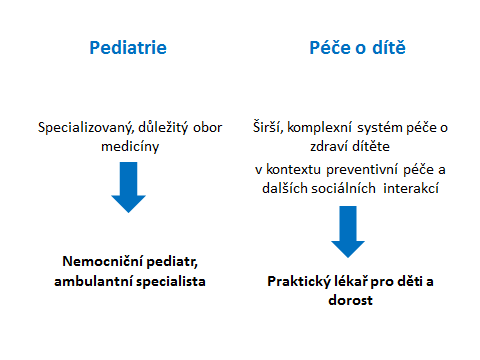 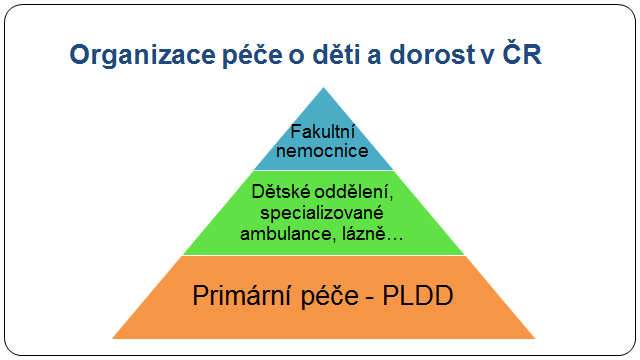 